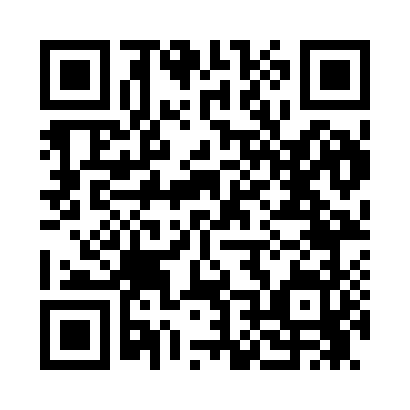 Prayer times for Reeding, Oklahoma, USAMon 1 Jul 2024 - Wed 31 Jul 2024High Latitude Method: Angle Based RulePrayer Calculation Method: Islamic Society of North AmericaAsar Calculation Method: ShafiPrayer times provided by https://www.salahtimes.comDateDayFajrSunriseDhuhrAsrMaghribIsha1Mon4:526:191:355:248:5110:182Tue4:526:191:355:258:5110:183Wed4:536:201:355:258:5110:184Thu4:546:201:365:258:5110:175Fri4:546:211:365:258:5110:176Sat4:556:211:365:258:5010:177Sun4:566:221:365:258:5010:168Mon4:576:231:365:258:5010:169Tue4:576:231:365:258:5010:1510Wed4:586:241:375:268:4910:1511Thu4:596:241:375:268:4910:1412Fri5:006:251:375:268:4810:1413Sat5:016:261:375:268:4810:1314Sun5:016:261:375:268:4810:1215Mon5:026:271:375:268:4710:1216Tue5:036:281:375:268:4710:1117Wed5:046:281:375:268:4610:1018Thu5:056:291:375:268:4610:0919Fri5:066:301:375:268:4510:0820Sat5:076:301:385:268:4410:0721Sun5:086:311:385:268:4410:0722Mon5:096:321:385:268:4310:0623Tue5:106:331:385:268:4210:0524Wed5:116:331:385:268:4210:0425Thu5:126:341:385:258:4110:0326Fri5:136:351:385:258:4010:0227Sat5:146:361:385:258:3910:0128Sun5:156:361:385:258:3810:0029Mon5:166:371:385:258:389:5830Tue5:176:381:385:258:379:5731Wed5:186:391:375:248:369:56